God loves and forgives meHave a go at making this mobile whilst you think about what qualities God loves in us. 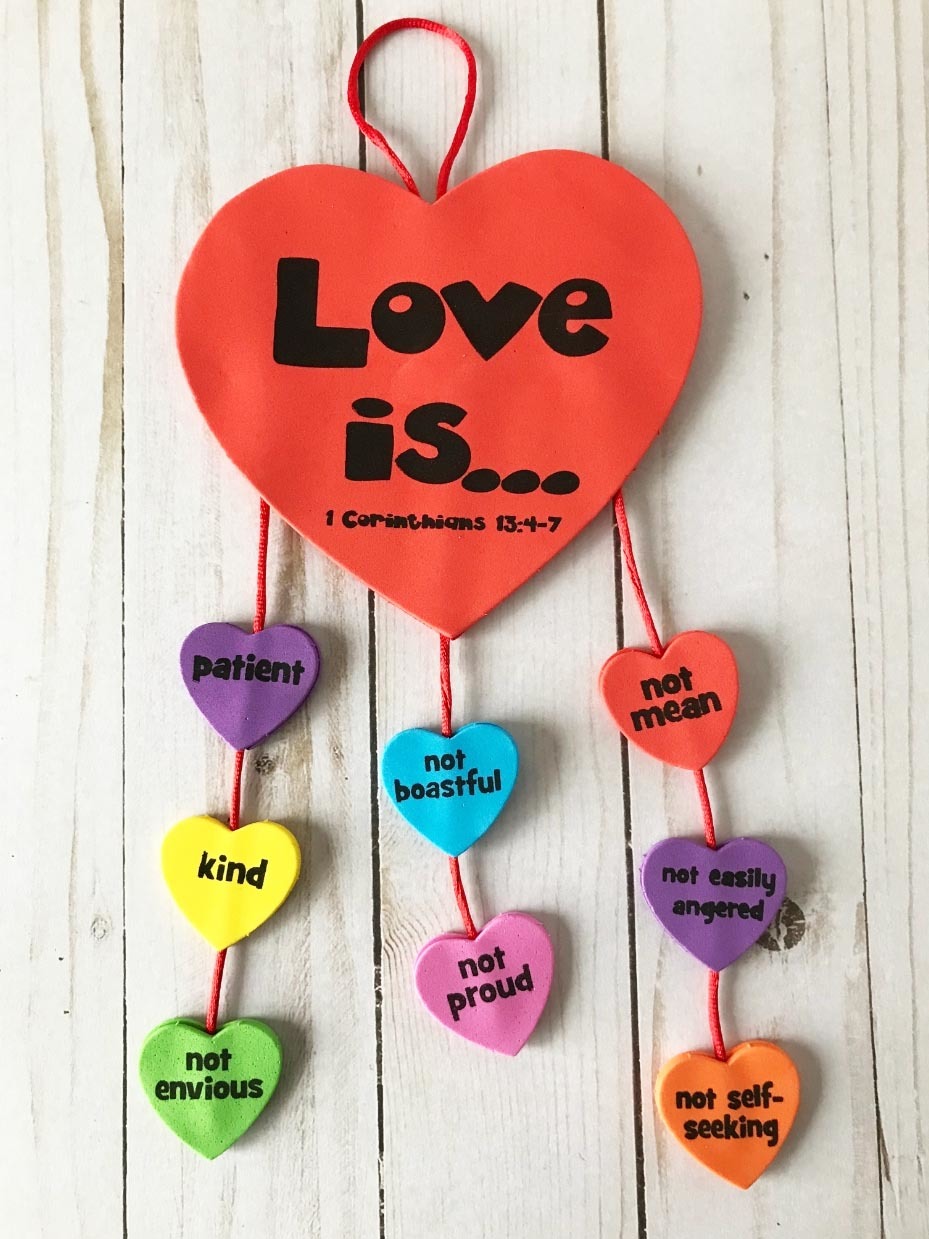 